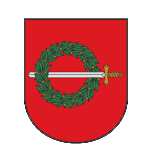 KLAIPĖDOS RAJONO SAVIVALDYBĖS TARYBOS NARIO VIKTORO KUROS 2020 METŲ VEIKLOS ATASKAITA________________________________________________________________________________2021-02-28Gargždai2020-ieji buvo pandemijos, karantino ir medžių kirtimo, žalojimo Gargžduose metai. Pernai, likus daugiau nei mėnesiui iki karantino paskelbimo Lietuvoje, apginti senųjų parko medžių gargždiškiai, (socialiniuose tinkluose sukviesti per parą) rinkosi į senąjį Gargždų parką. Daugiau nei 200 piketuotojų susirinkimas parke privertė Klaipėdos rajono savivaldybę kalbėtis su neformalia piliečių grupe, kuri socialiniame tinkle “Facebook” yra susibūrusi į grupę “Už Gargždų parko medžių išsaugojimą”. Nors kartu mums visiems ir pavyko išsaugoti dalį senųjų, vertingų parko medžių, vis dėlto užsimezgęs dialogas su savivalda nutrūko šiai nesilaikius žodžio. Viena buvo sakoma, kita - daroma. Kartu su specialistais ir bendruomenės atstovais parke buvo tariamasi, kuriuos medžius kirsti, protokoluojama, tačiau, galiausiai, vėl pradėjus darbus parke, buvo iškirsta daugiau medžių, nei aptarta ir susitarta su bendruomene. Naujos parko medžių ekspertizės buvo patyliukais tvirtinamos pačioje 2020-ųjų pabaigoje, o šių metų pradžią paženklino nauji parko medžių kirtimai. Iškirsti ir medžiai Tiltų, Kvietinių gatvėse. Savivalda į dialogą su bendruomene neina, kyla įspūdis, kad visos kovos - beprasmės, pilietinės iniciatyvos užgniaužiamos, į piliečių diskusijas ir nuomones, išsakytas socialiniuose tinkluose, niekas nekreipia dėmesio.Aš ir pats, naudodamasis rinkėjų man suteiktomis Tarybos nario teisėmis, ne kartą turėjau rašyti merui ir direktoriui raštus, paklausimus, informacijos reikalavimus, nes realus, kolegiškas bendravimas tarp opozicijoje ir valdančioje daugumoje dirbančių politikų nevyksta.Atsakymai į paklausimus dažnai vėlavo, į kai kuriuos klausimus buvo atsakoma formaliai, arba neaiškiai, nesuprantamai, slepiant dalį informacijos.Jeigu aš, kaip Tarybos narys, iš savivaldybės vadovų ir specialistų gaunu klaidinančią informaciją, kaip žinoti, ar savivaldos atstovai nemeluoja ir piliečiams, atsakydama į klausimus ar prašymus?Pateiksiu paprastą pavyzdį. Mane nustebino, kad klojant naują takelį prie “Vaivorykštės” gimnazijos sporto aikštelių, naujoji danga įrenginėjama prie pat brandžių beržų alėjos, pažeidžiant jų šaknis. Mano žiniomis, tvarkant miestą ar planuojant statinius, būtina laikytis nuo 3 iki 5 metrų atstumo nuo brandžių medžių (priklausomai nuo jų kamienų storio), taip siekiant nepakenkti želdiniams ir išsaugoti jų šaknų sistemą. Kreipiausi į savivaldybę su šiuo klausimu. Gavau atsakymą, kad esą savivaldybė pati gali planuoti ir spręsti, kaip tvarkyti želdinius, kai siekia keisti miestą, įrengti takus, ar išduoti leidimus statyti statinius. Kadangi mano klausimai buvo pagrįsti Aplinkos ministro įsakymu, kuriame detaliai aprašoma, kaip miestuose turi būti vykdomi statybos darbai, siekiant išsaugoti brandžius medžius, kreipiausi išaiškinimo ir į Aplinkos ministeriją. Tik po tokio ilgai užtrukusio biurokratinio susirašinėjimo paaiškėjo, kad savivaldybės specialistai buvo neteisūs - jie negalėjo tvirtinti projekto, kuriame takelis suplanuotas taip arti medžių. Deja, aplinkos apsaugos specialistai baudą už žalą gamtai skirs tik rangovui, o savivaldybės specialistai dirbs, kaip dirbę. Be abejonės, apmaudu, kad mūsų pačių rinkti politikai praranda gebėjimą bendrauti ir bendradarbiauti su gyventojais, opozicijos politikais, vos tik gavę valdžios įrankius ir postus. Manau, kad jei į pilietinius judėjimus, diskusijas su savivalda ir pasiūlymų teikimus, įsitrauks kuo daugiau gyventojų, tuo labiau savivaldybės vadovai atsižvelgs į gyventojų nuomonę, žinodami, kad politikai gali būti keičiami su kiekvienais rinkimais. Piliečių nuomonė tada tampa labai svarbi.